Tak tohle jste vy - dva pasáčci ovcí. Jednoho rána, když už jste chtěli vyhant ovečky na pastvu, se stala neuvěřitelná věc. Přímo uprostřed stáda jsou tři podivní výrostci v černých pláštích a křičí: „Neville, where are you?“.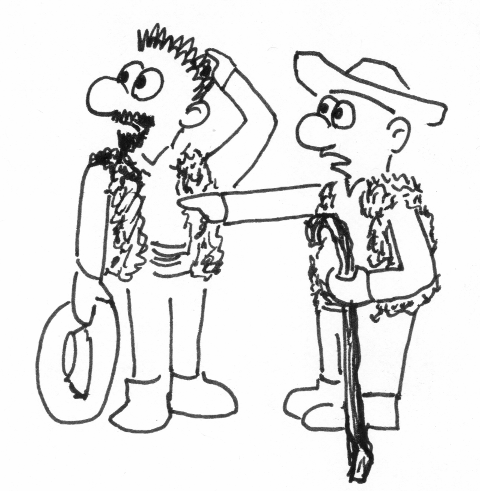 A tady začíná dnešní příběh...Sledujte bílé šipky.Postupujte od 1 podle toho kam vás to pošle nebo tam kde už jste byli, pokud není někde výslovně uvedeno jinak. Možnosti s podmínkou smíte otočit jen pokud podmínku splňujete. Cílem je dojít do šťastného konce.Hlavní pravidla hryHra začíná na stanovišti s číslem 1, zde se rozhodnete co budete dále dělat a podle toho otočíte jednu z možností. Dále postupujete podle instrukcí na zadní straně vybrané možnosti.Pokud vás kartička nepošle nikam, nebo žádnou na daném stanovišti neotočíte, smíte se vrátit na libovolné místo, které jste už navštívili nebo otočit další možnost.Během hry můžete získat nějaké věci, které si zapisujete na svůj seznam vybavení. V některých případech můžete získat i opravdovou věc, kterou později použijete při plnění nějakého úkolu. V tom případě je výslovně uvedeno, že si máte věc vzít, obvykle 1ks na dítě.Věci na svůj seznam si smíte zapisovat, pouze pokud je to někde výslovně uvedeno např. Zapište si papouškaKaždou věc smíte mít pouze jednou!Pokud je někde napsáno „jen máte-li např. papouška“, znamená to, že danou možnost smíte otočit pouze v případě, že máte papouška zapsaného na seznamu věcí, ...Cílem je dojít ke kartě s nápisem ŠŤASTNÝ KONECPotřeby k úkolům (co je ještě potřeba před hrou nachystat):28. chytání ryb – mělo by být poblíž 1, takže je dobré rozmístit stanoviště do kruhu4. dvě místa s nápisem „hromada uhlí“ a na jednom z nich hromada šišek + lopatky5. a 9. přilepit izolepou „chlopně“, aby byly zakryté důsledky odpovědí10. trhání šípků do košíku13. vybarvit Baryka reflexní zelenou/žlutou 14. vybarvit Baryka reflexní růžovou 17. svítící tyčinky18. několik obrázků bylin s odklápěcíma názvama19. trhání fáborků z žebříku22. dokreslit obrázek – kouzelnické hůlky, jak z nich srší jiskry26. kufr, kaštany, párátka1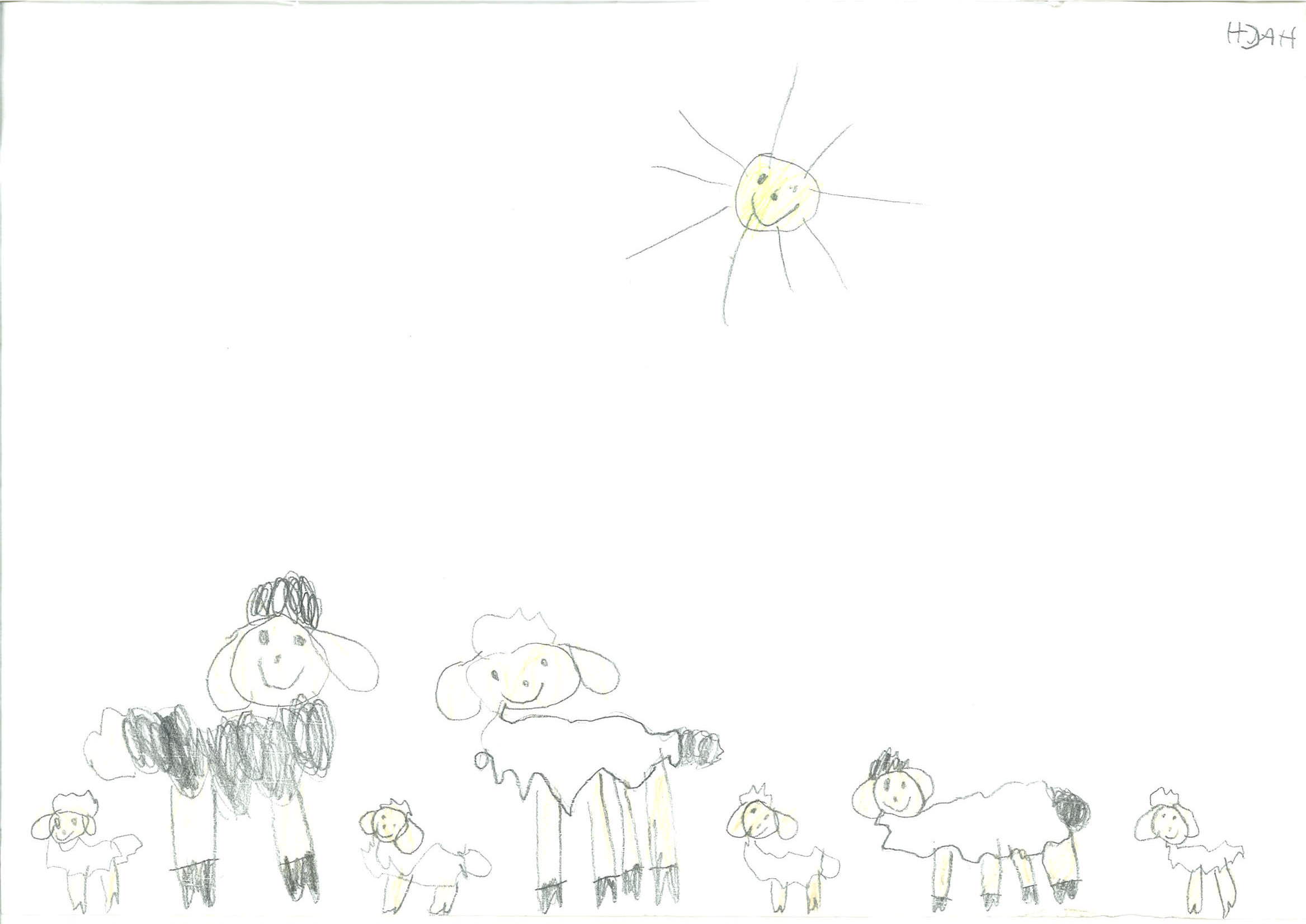 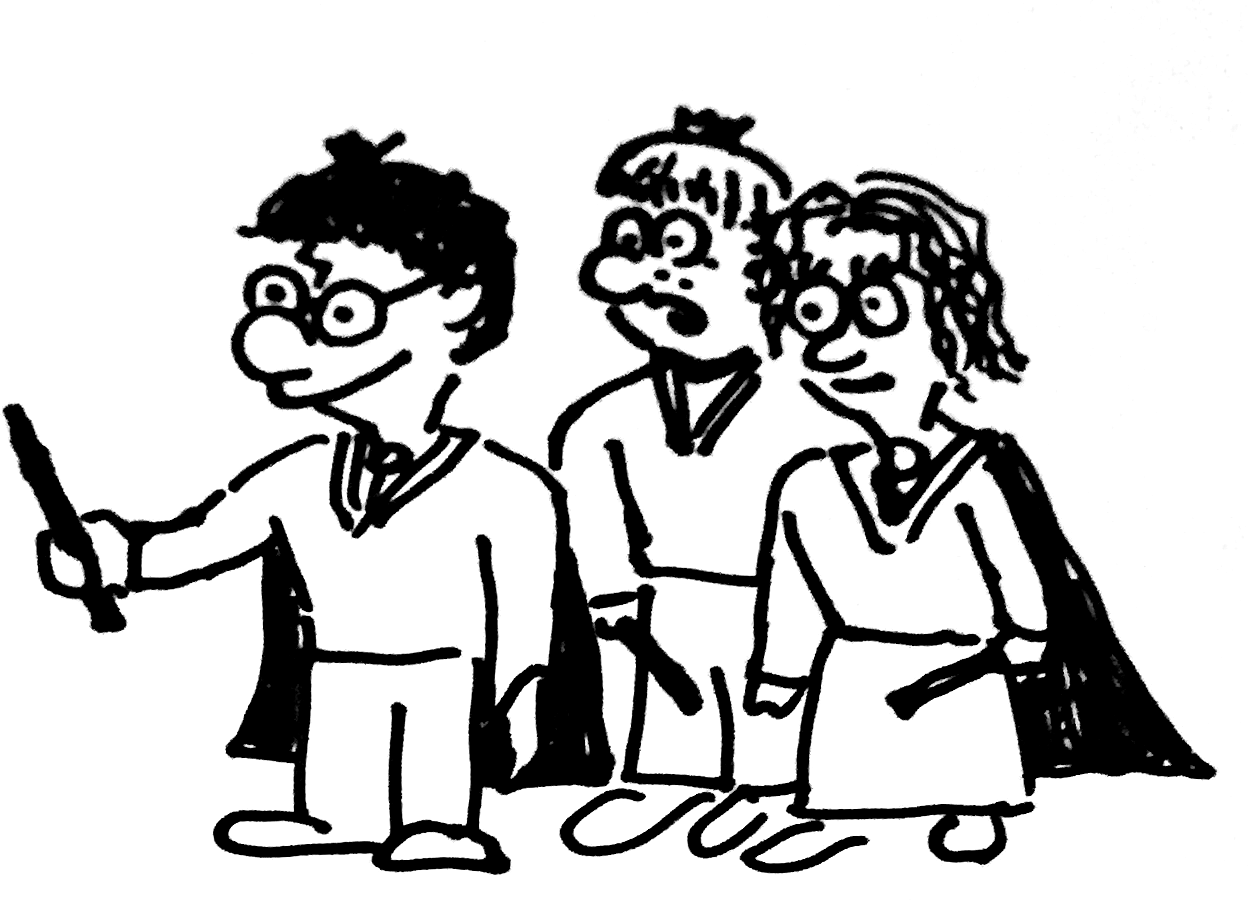 Co s výrostkama v hábitech uděláte?Jedna je holka s dlouhýma huňatýma vlasama, jeden je rozčepýřenej kluk s brejličkama a ten druhej kluk je trochu vykulenej se zrzavýma vlasama.2Ti tři vypadají dost odhodlaně nechtějí jít pryč a mávají kolem sebe divnýma klacíkama.3Sem smíte jen pokud NEMÁTE slovník.Nerozumíte jim ani slovo, blábolí něco jako: „Ví ár vizards end aur frend is aksidently e šíp.“ 3Sem smíte jen pokud MÁTE slovník.Říkají: „We are wizards and our friend accidently turned into a sheep. Can you help us?“Jsme kouzelníci a náš kamarád se náhodou proměnil v ovci. Můžete nám pomoci? 4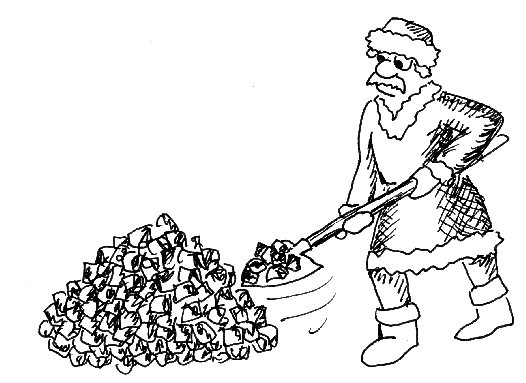 Rychtář očekává tuhou zimu, tak zase skládá uhlí.5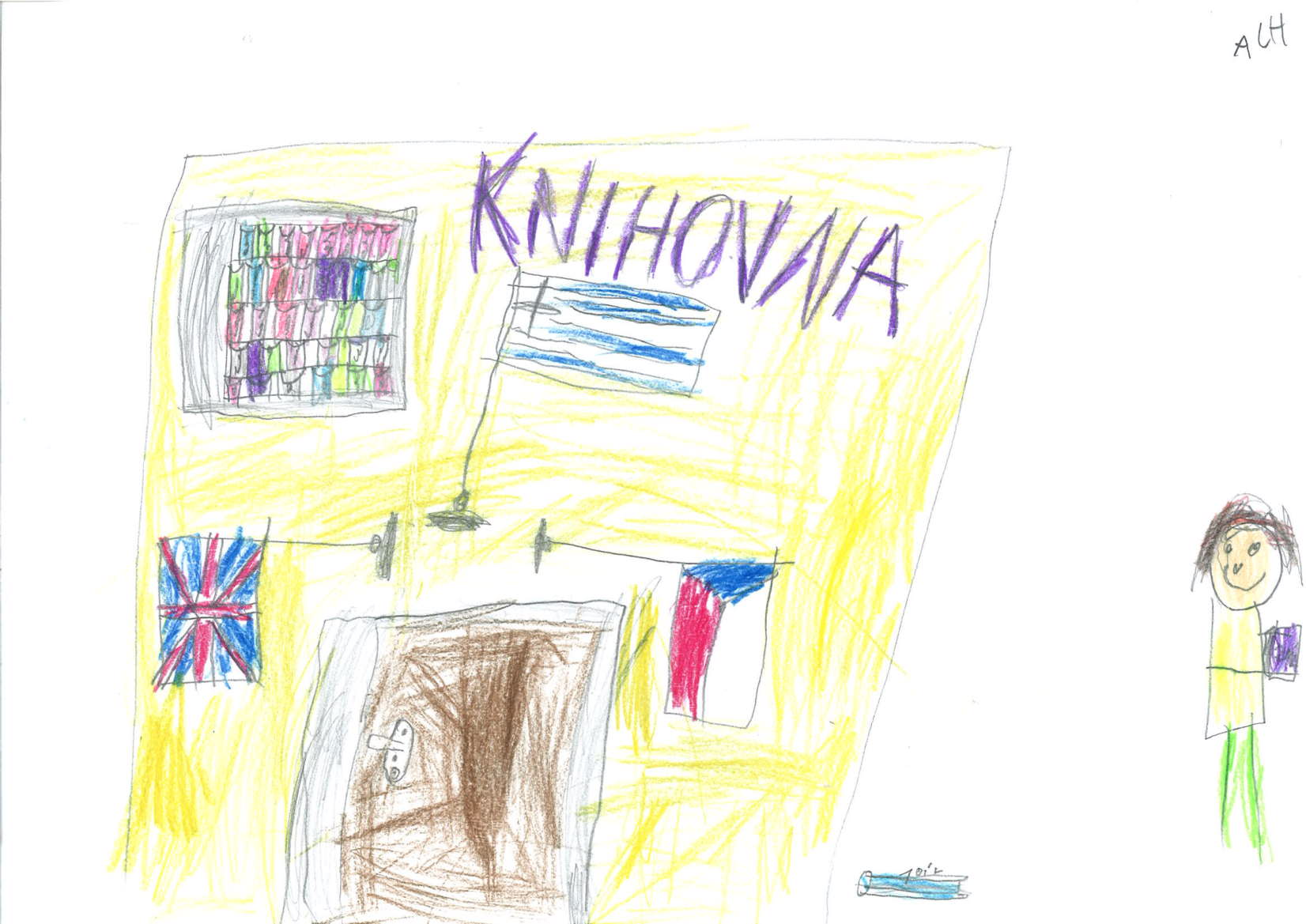 Přepážka pro půjčování knih. Smíte mít půjčené jen dvě knihy současně!Půjčíte si:5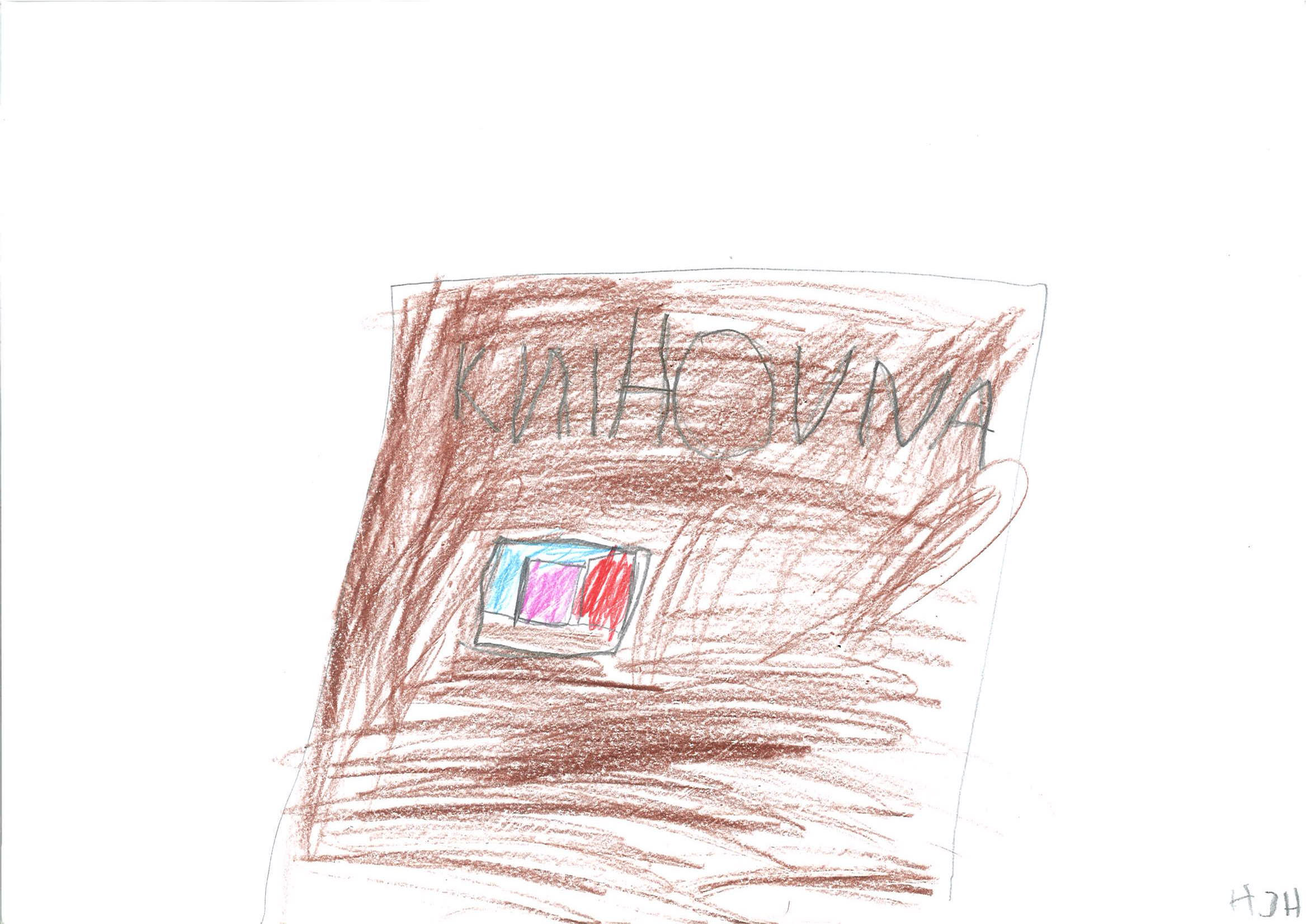 KnihovnaPřepážka pro vracení knih.Vrátíte:6Na čaj se kupodivu nechají zlákat ...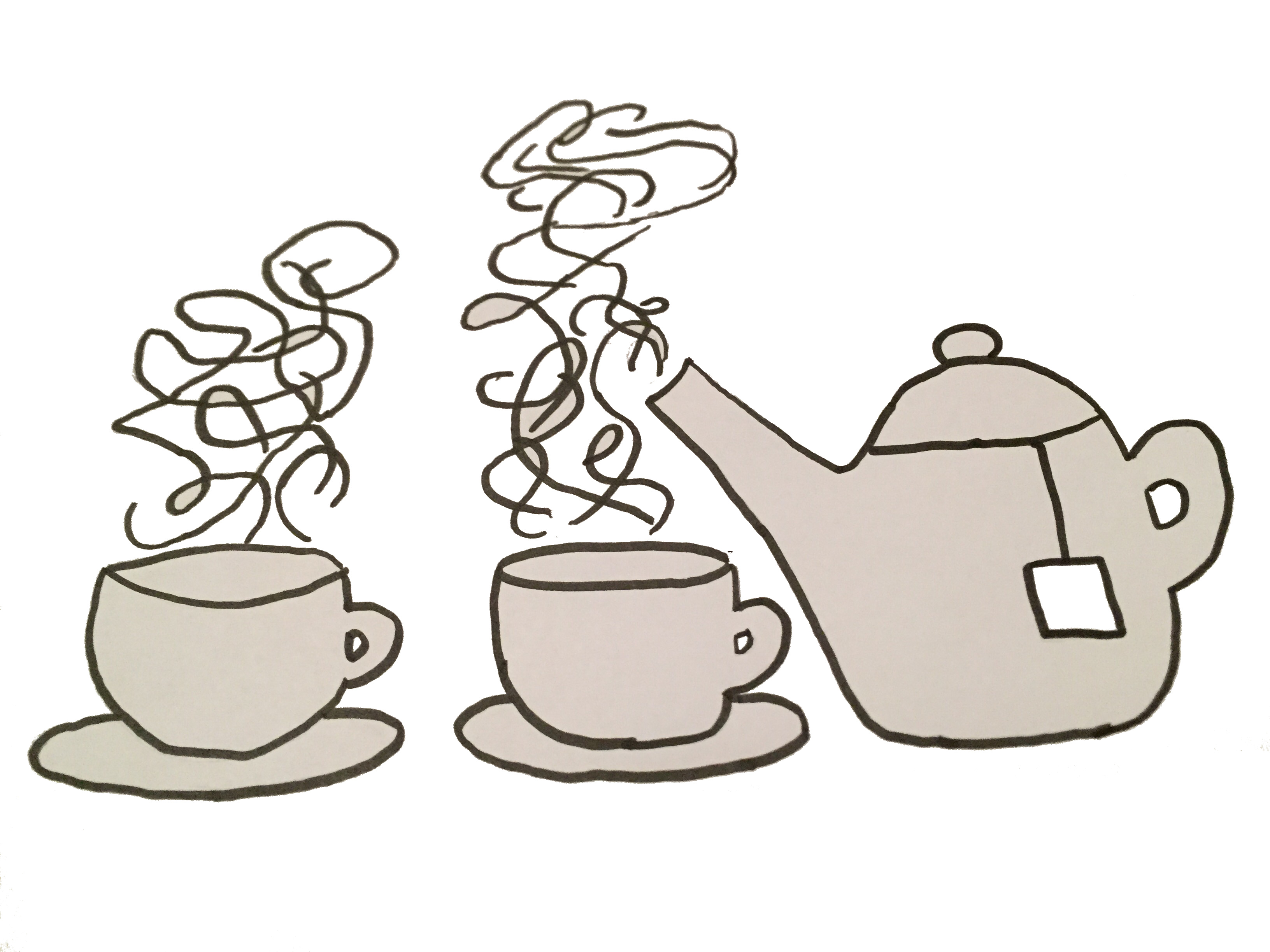 7Baryk se na zavolání vyřítil z boudy, ale místo, aby zaútočil na vetřelce, tak se k nim lísá a nechá se drbat za ušima.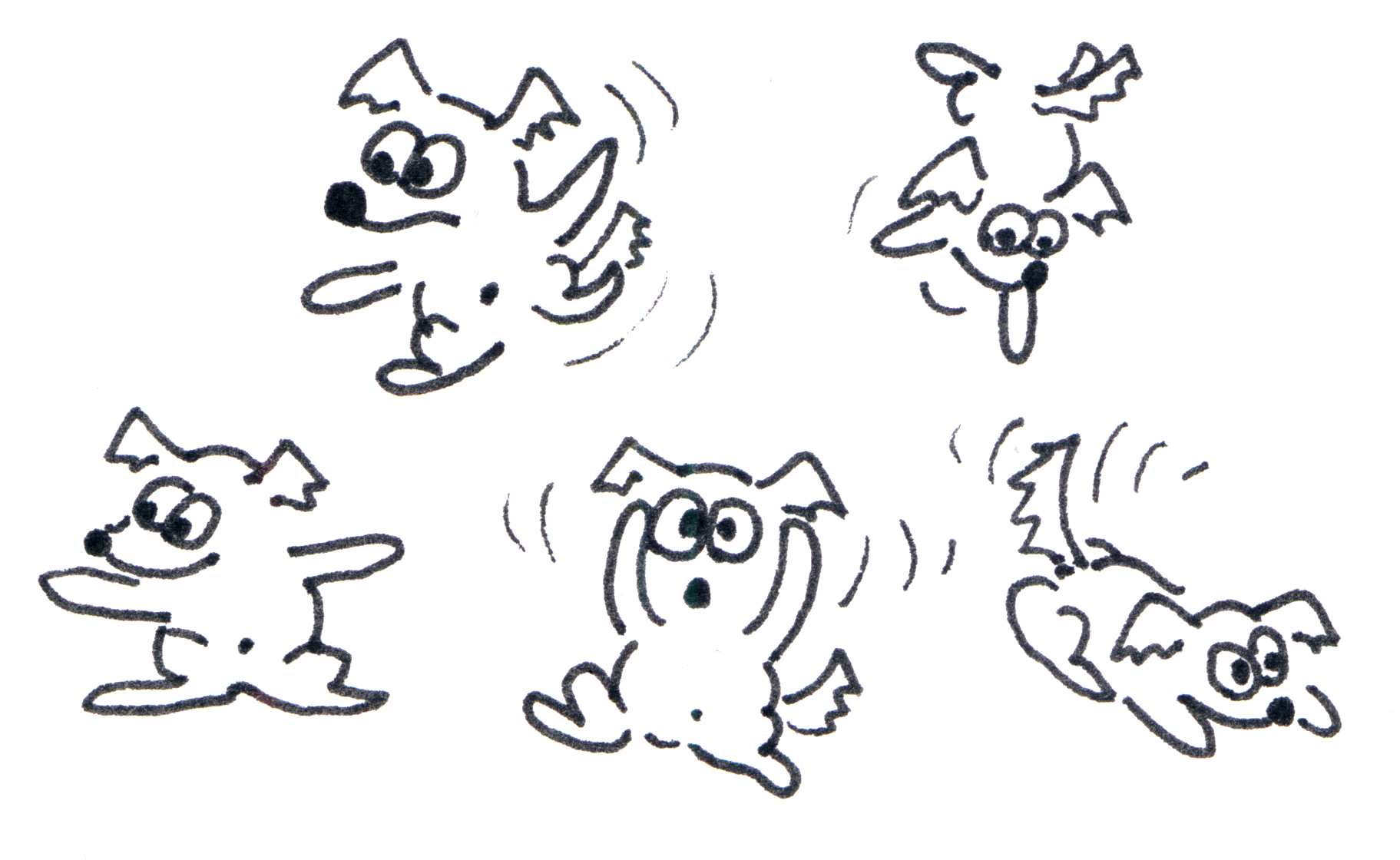 8Sem smíte jen pokud máte nějakou knihu!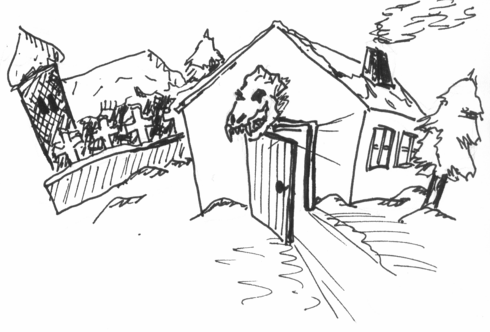 Kořenářka kouká na knihy, které nesete s sebou dost nevraživě.8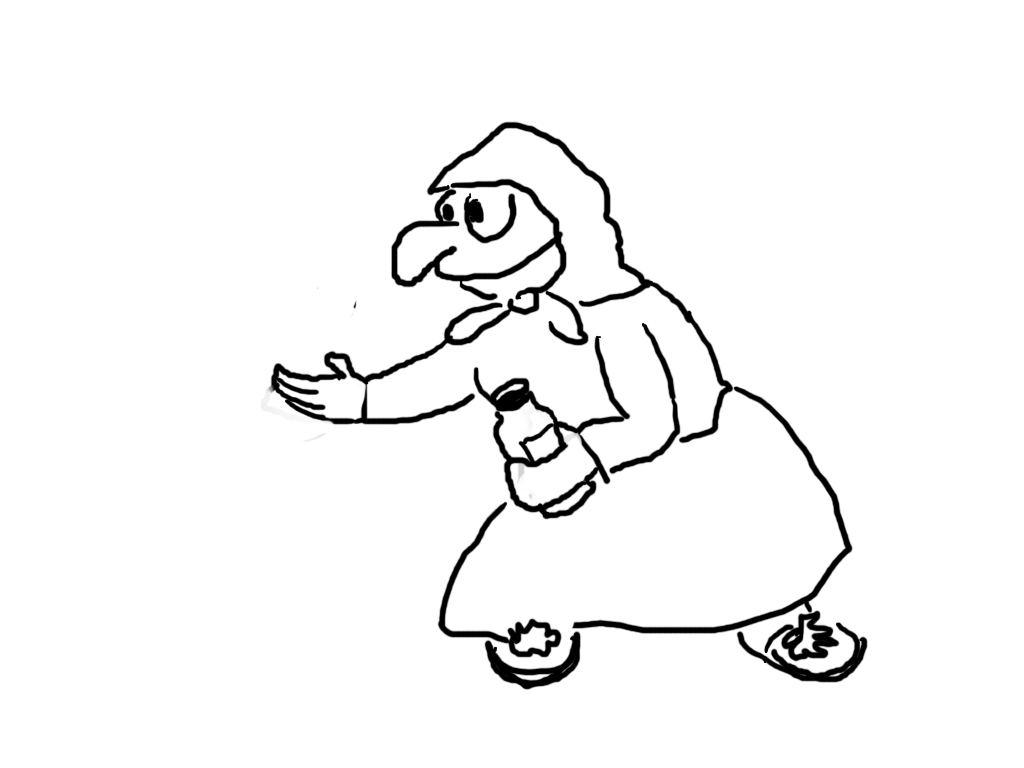 Sem smíte jen pokud nemáte žádné knihy! „Kohopak mi sem vedete?“ „Jsou to asi nějací blázni, vůbec neumí mluvit, jen něco huhlají. Nemůžete nám uvařit nějaký lektvar?“„A co byste si tak představovali?“9   Sem smíte jen pokud máte slovník!Zeptáte se:10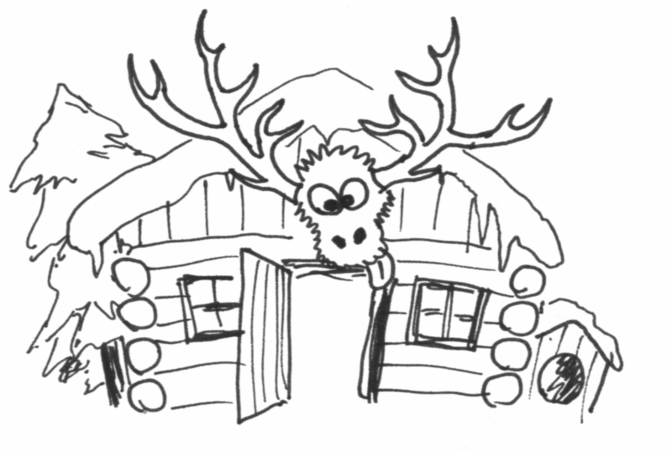 11Sem smíte jen pokud NEmáte znalost bylin!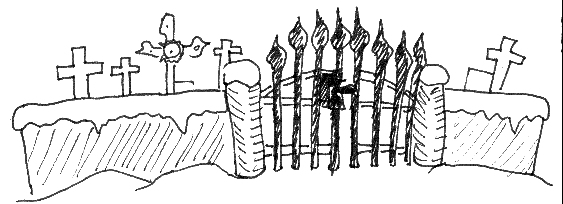 U hřbitova toho roste opravdu hodně. Natrháte si:11Sem smíte jen pokud MÁTE znalost bylin!U hřbitova toho roste opravdu hodně. Natrháte si: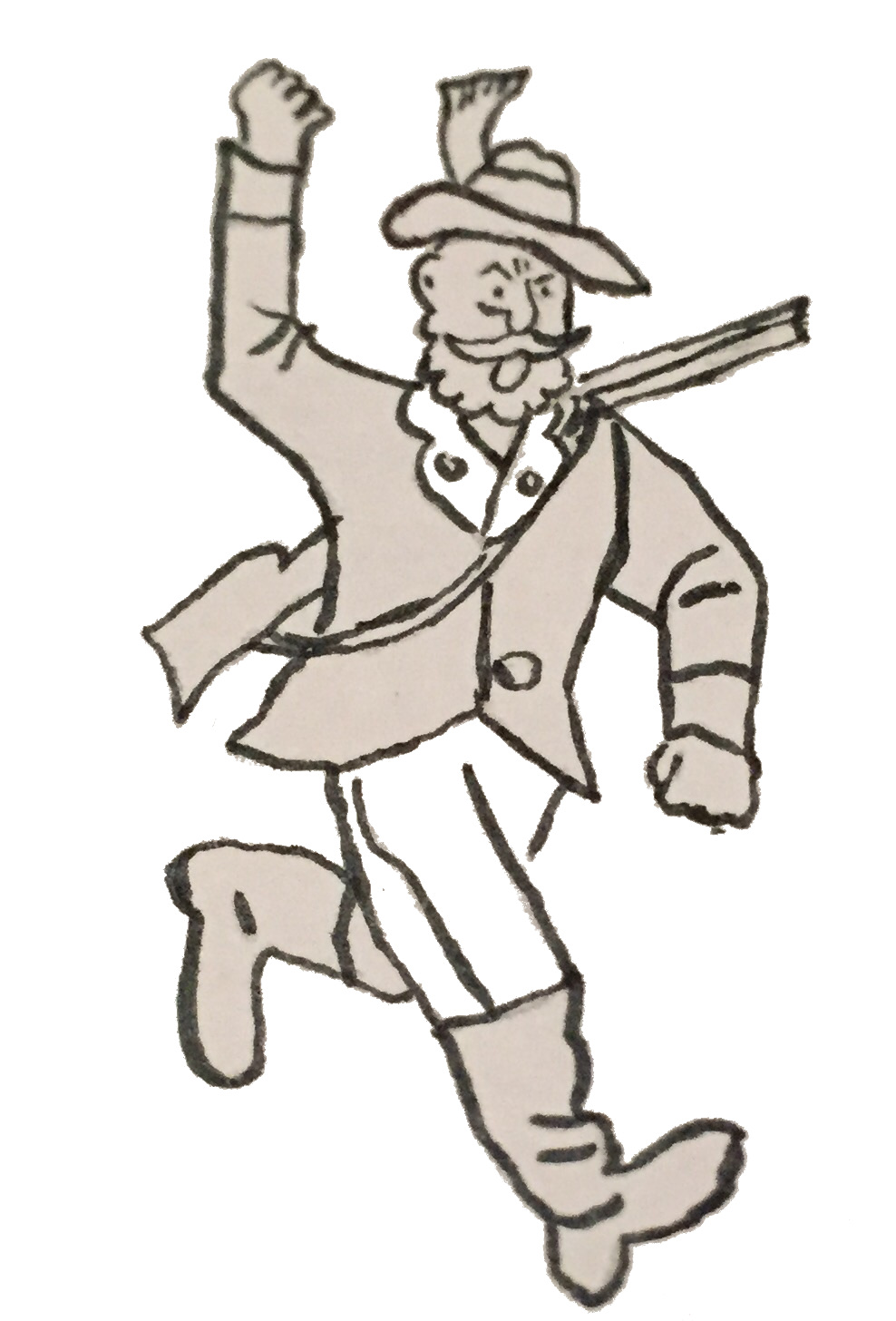 12Dohonili jste hajného až u salaše. Hajný už tluče na dveře a nadává. 13Pokud NEmáte reflexního Baryka, zapište si reflexní Baryk.Pokud už máte růžového Baryka, tak jej škrtněte.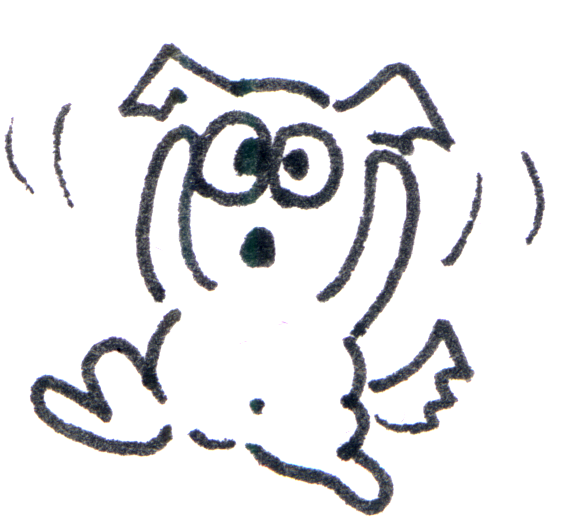 Zdá se, že jsou to kouzelníci, ale buď ne moc dobří, nebo tady něco nehraje.Jděte na 1814Pokud NEmáte růžového Baryka, zapište si růžový Baryk.Pokud už máte reflexního Baryka, tak jej škrtněte.Zdá se, že jsou to kouzelníci, ale buď ne moc dobří, nebo tady něco nehraje.Jděte na 1815	V ohradě s ovečkama jsou zase ti výrostci a každou ovečku zkoumají. Pokud máte zamčené vetřelce, tak je škrtněte.16Necháte si předvést nějaké kouzlo:17Dověděli jste se, že je potřeba zjistit, která ovce je jejich kamarád Neville. Potom ho zkusit nějak přečarovat zpátky na člověka a ještě se dostat zpátky do jejich kouzelnické školy Bradavice. Kdyby se vám povedlo ještě jim pomoct opravit Ronovu hůlku, tak by to bylo fakt super.18Kouzla nefungují jak mají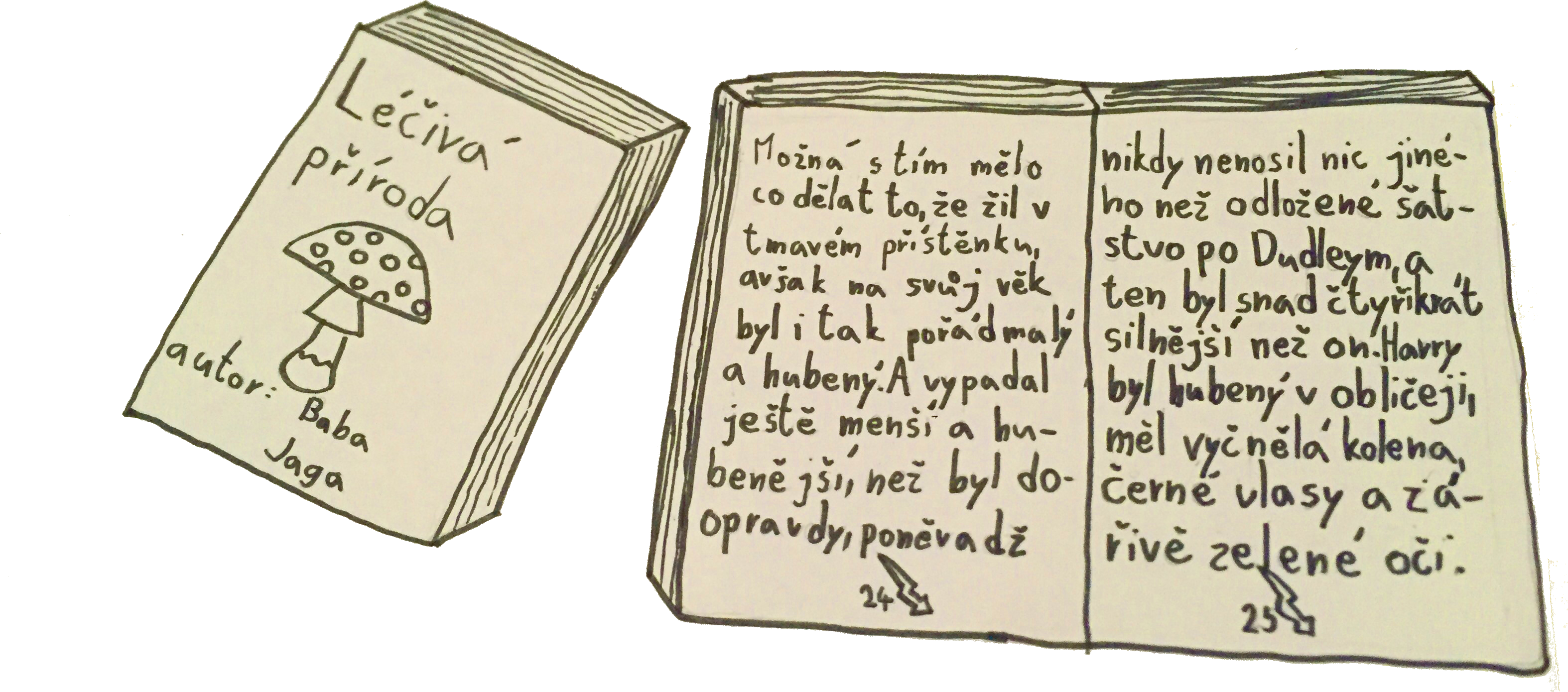 19Bludný kořen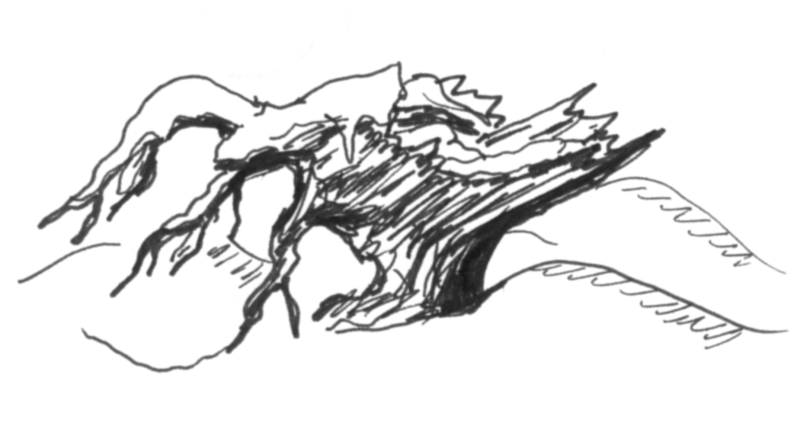 20Vidíte před sebou obrovský hrad s rozlehlou zahradou, přestože je den, je vidět kolem poletovat sovy. Za vámi je docela strašidelný les.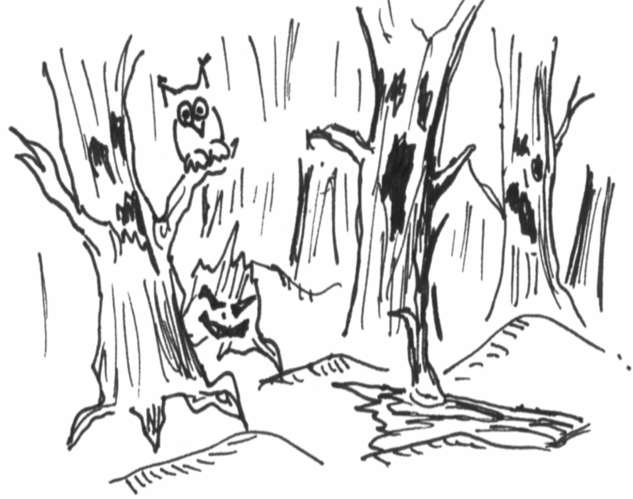 21První z kouzeníků překročil bludný kořen, a zmizel. “It works!” řekli radostně ostatní a následovali ho. Jen ten, co byl ovečka, se ještě na chvíli zastavil, ohlédl se a řekl: “Thank you”. Než také zmizel, mávl svou hůlkou a vyčaroval vám barevné balónky. 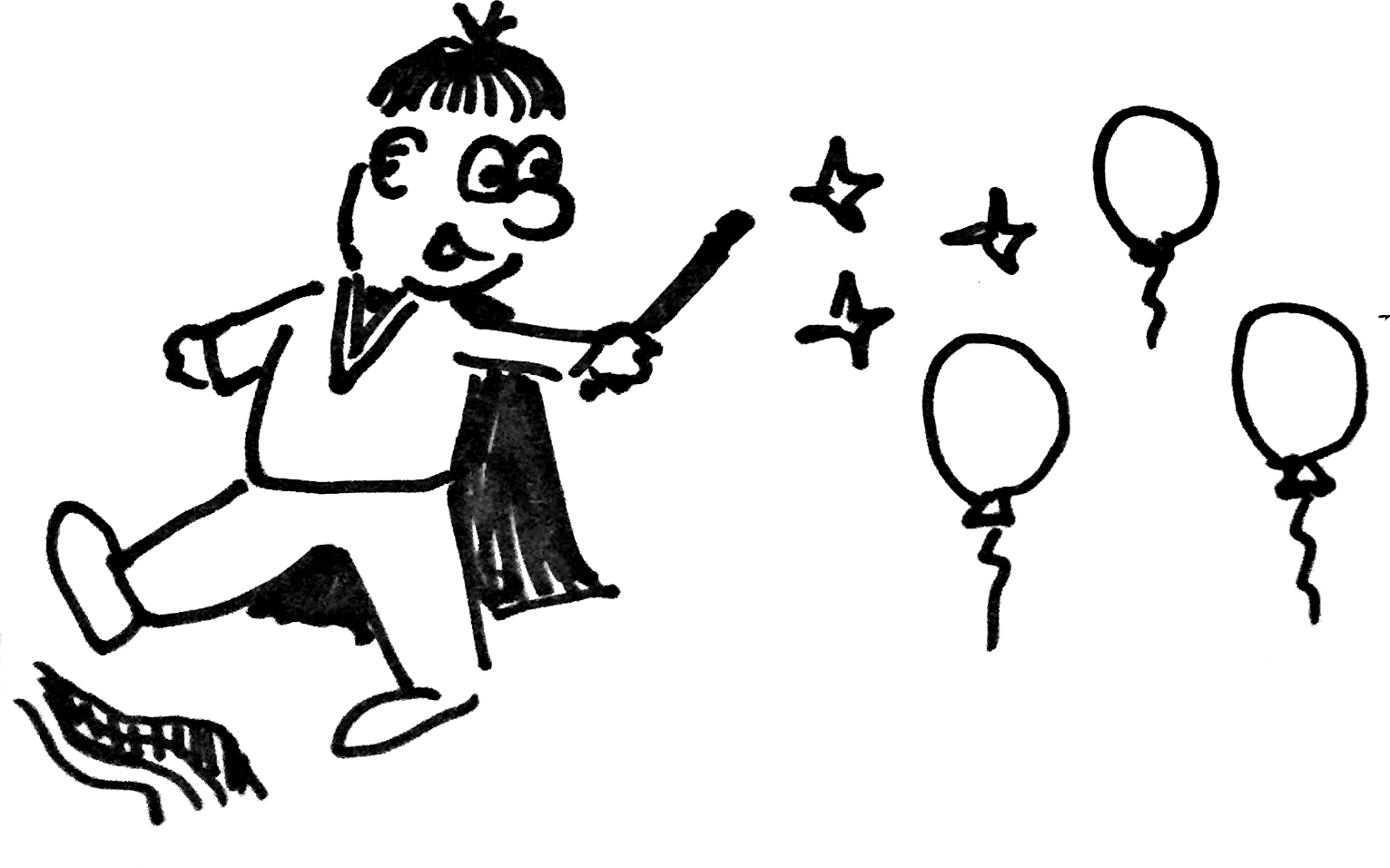 Každý si jeden balónek vezměte na památku Šťastný konec22Zkusíte navrhnout kouzelníkům místní varianty jejich zaklínadel. Například přivolání by mohlo v našich končinách být „pocem“, létání „šupnahoru“, opravování „dámdotohočtyryrány“ …Kupodivu to docela funguje, zapište si fungující kouzla23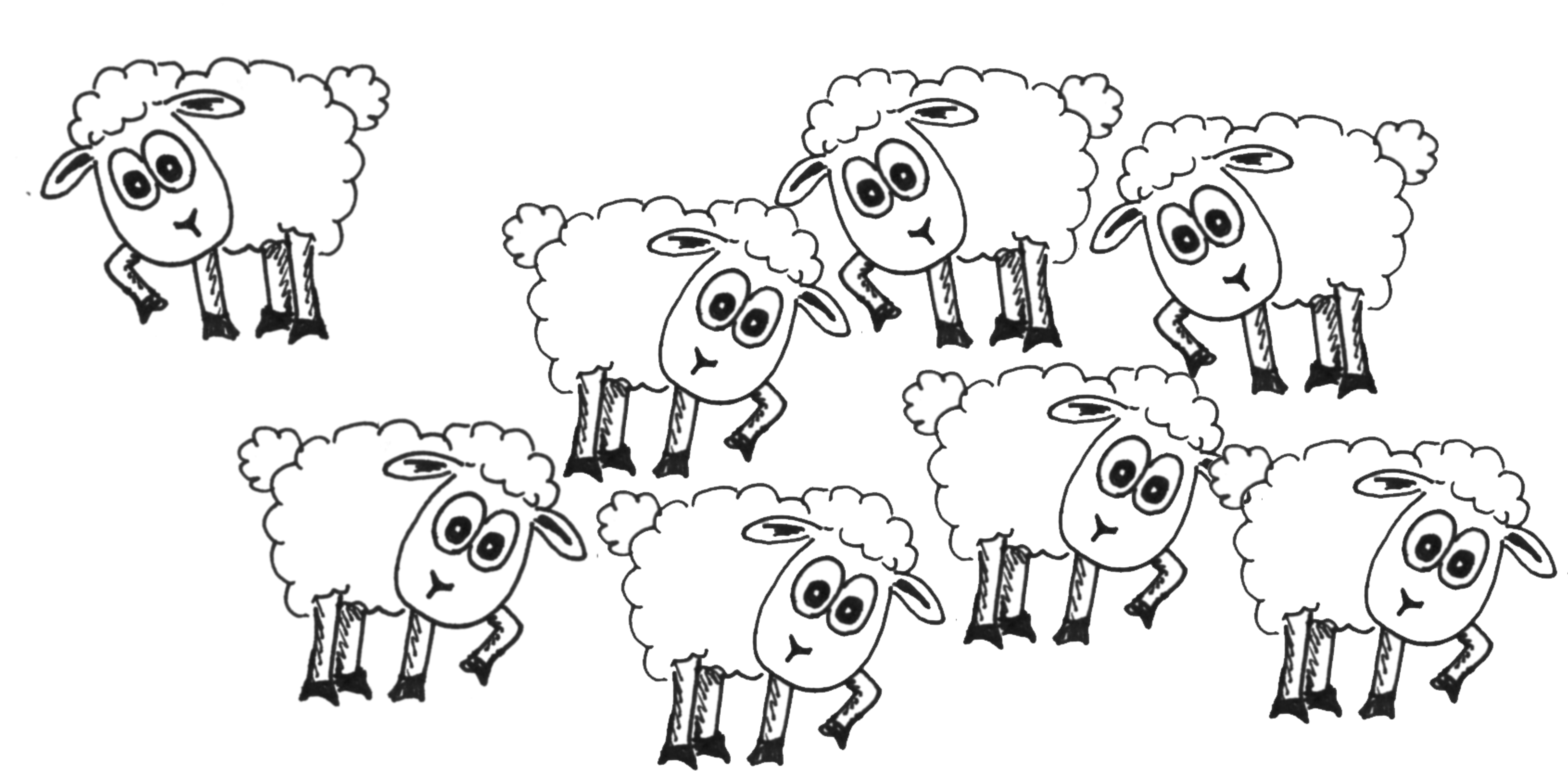 Jakmile jste přišli k ohradě ovce se začaly tak zběsile honit, že je vůbec nedokážete rozlišit. 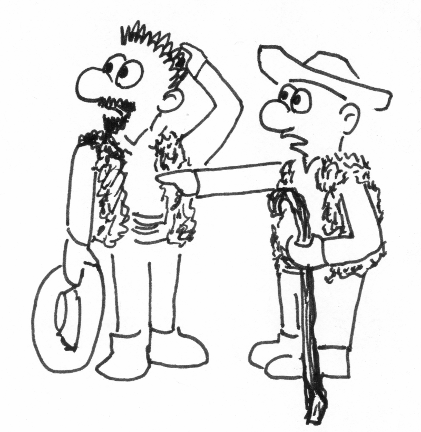 24Jen jste se trochu přiblížili k hradu, narazili jste na nějakou partičku hochů – jeden hubenej se skoro bílýma vlasama a dva hromotluci. Jak  vás uviděli, začali křičet “Muggles!” a běží k vám, z hůlek, které mají v rukou jim srší jiskry. Radši na nic nečekejte a utíkejte zpátky k lesu. Jděte na 26.25Pokud máte Nevilla nebo zakletou ovci , už tu nic nečtěte a jděte na 17.Takhle rozdivočelé ovce asi jen tak nepřepočítáte.26Těsně u lesa jste zakopli o nějakej kufr a spadli do něj – je tam spousta podivných zvířat.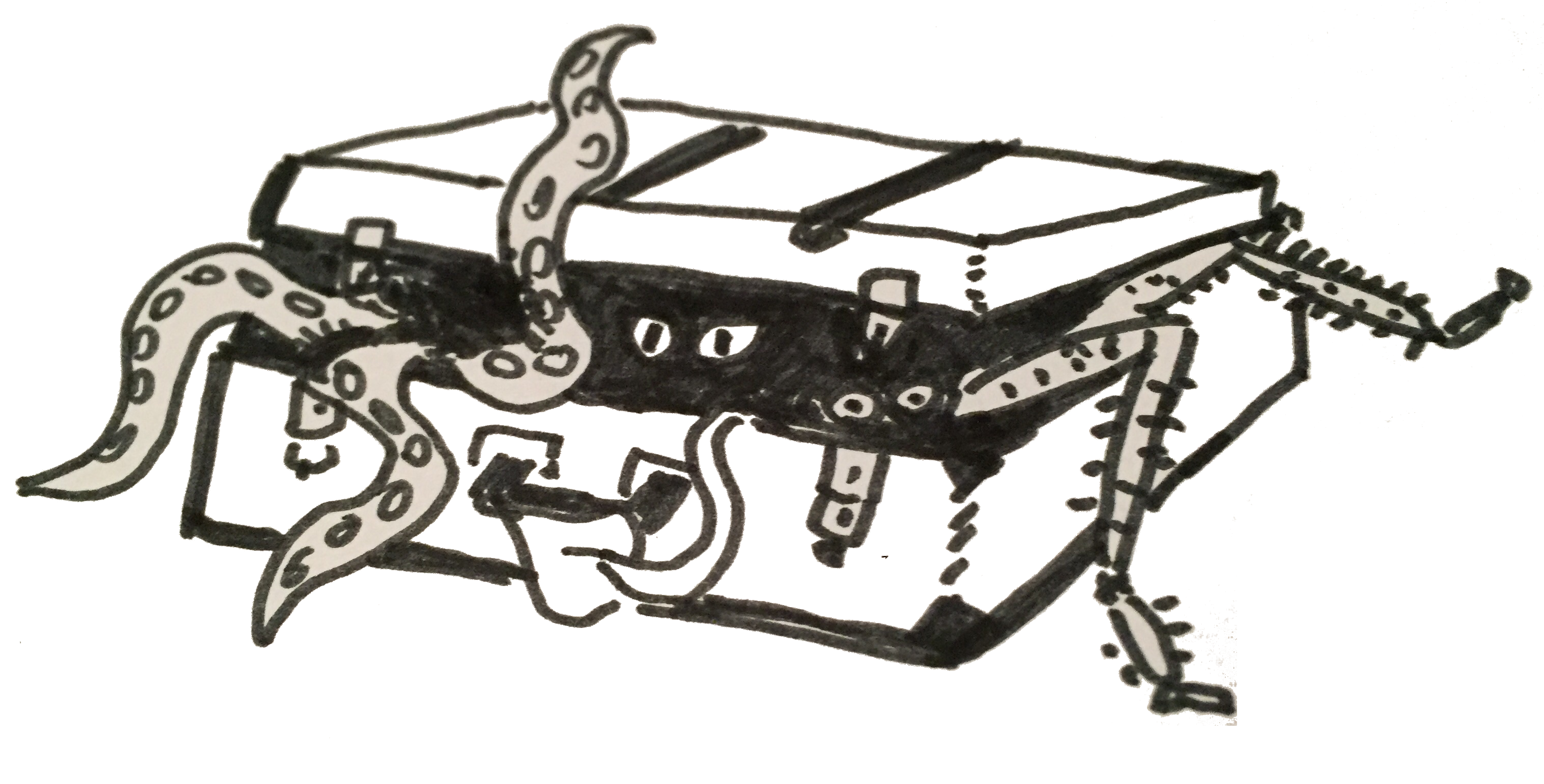 Ven se dostanete jen s pomocí kouzelného tvora – vyrobte si každý nějakého z kaštanů nebo dalších přírodnin co tu najdete. Potom si zapište kouzelný tvor.Vyrobeného tvora můžete nechat v kufru nebo si ho nechat :)Vraťte se zpátky k bludnému kořenu na 20.27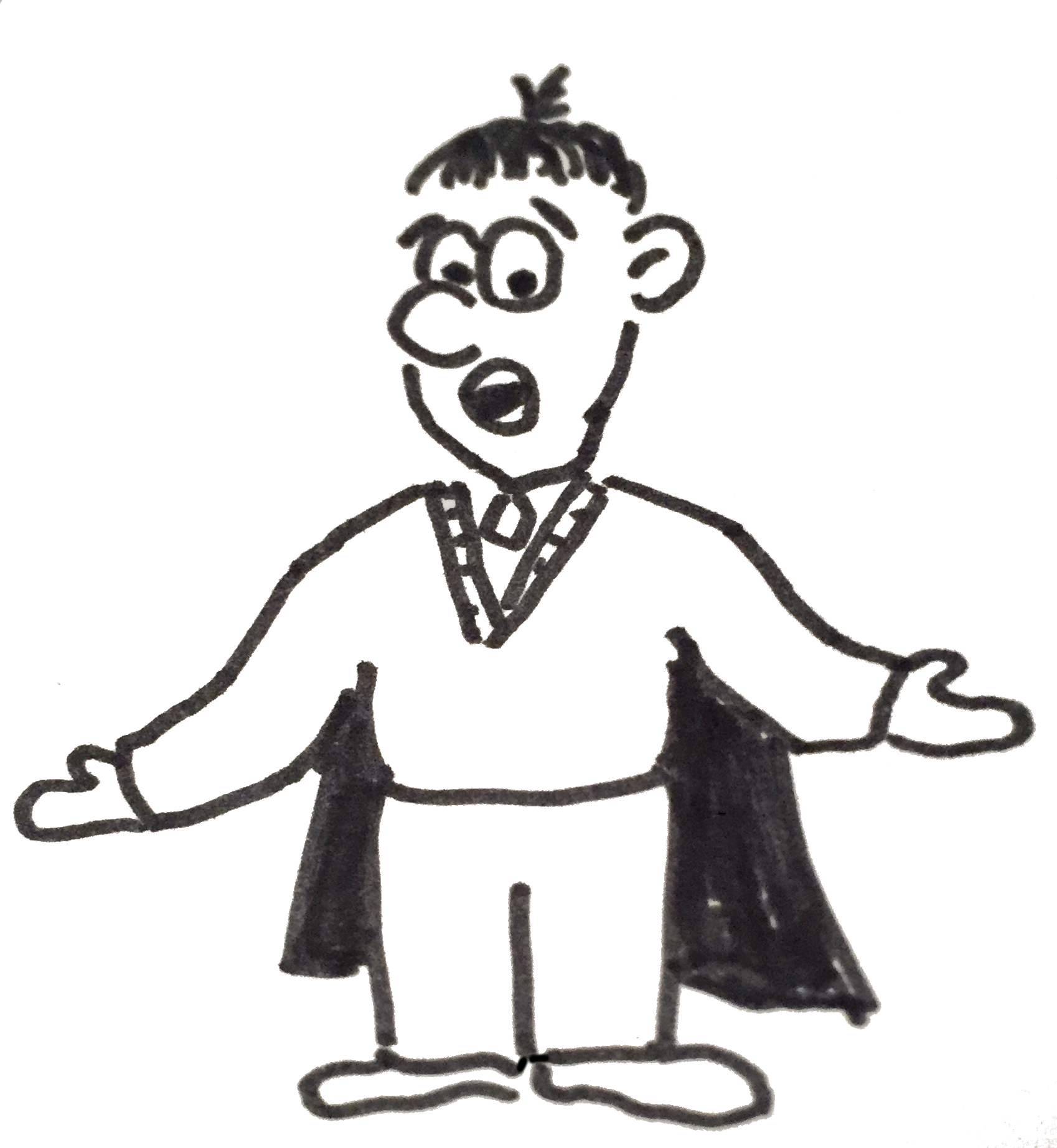 Je to teda docela divné, ale kupodivu to zabralo. Ovce zřejmě zapomněla být ovcí a je z ní kluk Neville. Kouká teda dost vyjeveně, zřejmě si vůbec nic nepamatuje.28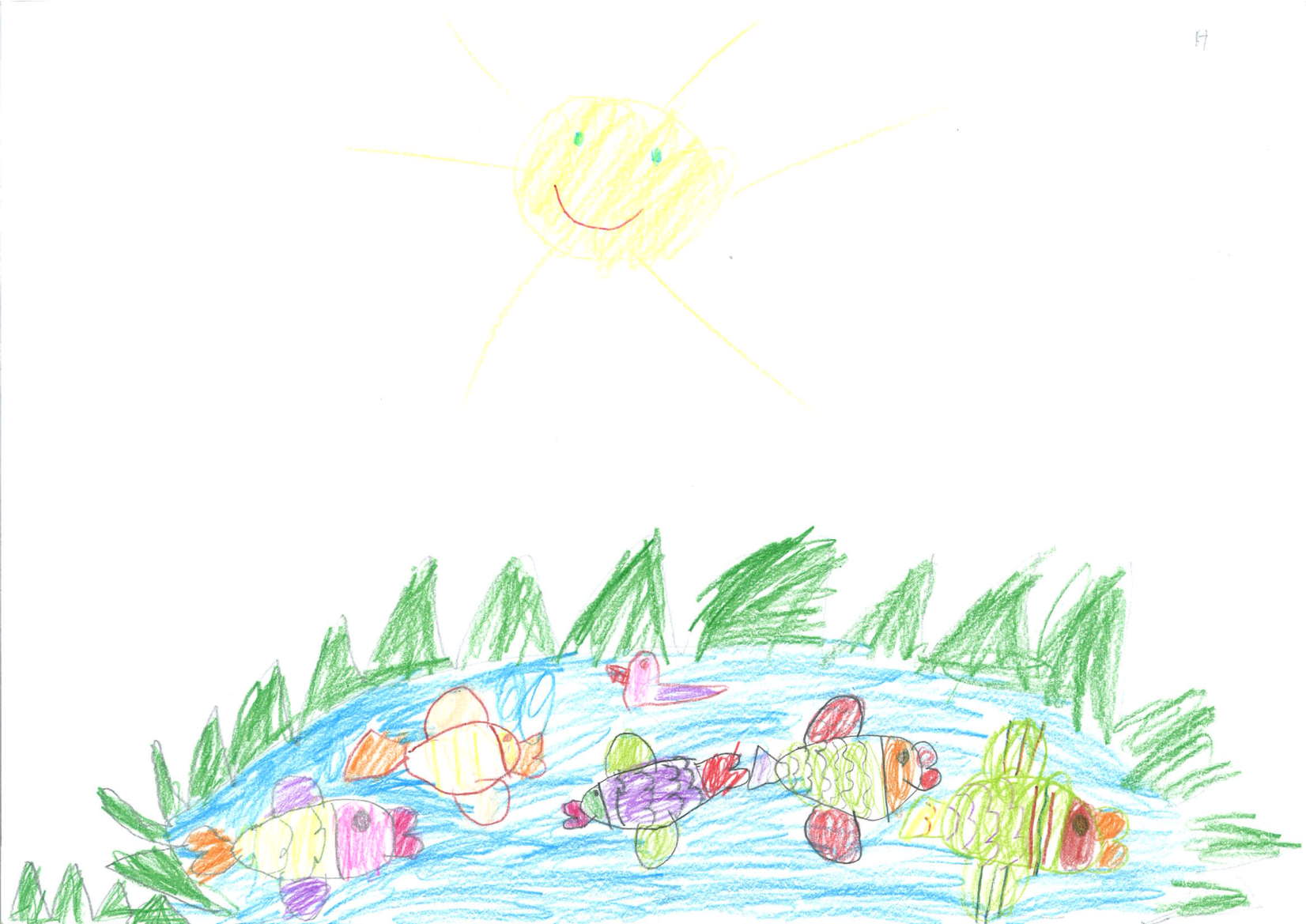 Vraťte se na 1.Vyženete je od ovečekPokusíte se s nimi domluvit po dobrémZavoláte na ně rychtářePůjdete do knihovnyPůjdete na rybyJděte na 2Jděte na 3Jděte na 4Jděte na 5Jděte na 28.Zkusíte to s nimi po dobrémPošlete na ně BarykaJděte na 3Jděte na 7Pozvete je na čaj do salašePůjdete do knihovnyZavedete je ke kořenářceJděte na 6Jděte na 5Jděte na 8.Pozvete je na čaj do salašePůjdete do knihovnyZavedete je ke kořenářceZeptáte se, co potřeřebují (řekněte: „What do you need?“ [wot du jú níd])Jděte na 6Jděte na 5Jděte na 8.Cizinci mluví jeden přes druhého, ani se slovníkem nestihnete překládat, co říkají. Chtělo by to promluvit si víc v klidu..Pomůžete mu s uklízením uhlíPožádáte ho o radu co se zamčenými vetřelci – jen máte-li zamčené vetřelceDáte rychtáři koště, jen máte-li koštěPomocí lopatek přeneste hromádku šišek na prázdné místo s nápisem hromada uhlí.Za pomoc vám rychtář dal potvrzení.„Víte co, já bych je prohnal koštětem. Tady máte koště, ale zase mi je vraťte.“ Zapište si koště„Tak mi tady ještě po tom uhlí zameťte“Dejte si každý 5 dřepů.Škrtněte si koště.Anglicko – český a česko-anglický slovníkZapište si slovníkMaďarsko-český slovníkZapište si szótárHarry Potter a kámen mudrcůZapište si Kniha Harry PotterBylinkářství pro začátečníkyZapište si BylinkářstvíKniha kouzelZapište si Kniha kouzelDomácí lékař aneb jak vyléčit bradaviceZapište si Jak vyléčit bradaviceAnglicko – český a česko-anglický slovník. Jen máte-li slovníkŠkrtněte si slovníkMaďarsko-český slovník. Jen máte-li szótárŠkrtněte si szótárHarry Potter a kámen mudrců. Jen máte-li Knihu Harry PotterŠkrtněte si Kniha Harry PotterBylinkářství pro začátečníky. Jen máte-li BylinkářstvíŠkrtněte si BylinkářstvíKniha kouzel. Jen máte-li Knihu kouzelŠkrtněte si Kniha kouzelDomácí lékař aneb jak vyléčit bradavice. Jen máte-li Jak vyléčit bradaviceŠkrtněte si Jak vyléčit bradaviceUvaříte čaj a budete si v klidu povídatUvaříte čaj a budete si v klidu povídatNenápadně je nalákáte dovnitř, pak je tam zamknete aNenápadně je nalákáte dovnitř, pak je tam zamknete aMáte-li slovníkNEmáte-li slovníkpoběžíte pro rychtářepoběžíte pro hajnéhoJděte na 9Tak to vypadá, že si moc nepopovídáte. Pořád si melou svou „we are wizards and our friend is a sheep“. Můžete jít do knihovny na 5 nebo ke kořenářce na 8Zapište si zamčení vetřelci a jděte na 4Zapište si zamčení vetřelci a jděte na 10Snažíte se zavolat Baryka k soběZkusíte nalákat Baryka na rybu. Jen pokud máte rybu.Baryk neví co má dělat, je dobře vychovaný a chce běžet za vámi, ale zároveň si chce hrát s těmi divnými lidmi. Jak sebou nějak cuknul, tak ten zrzavý nějak máchnul tím klacíkem a Baryk je najednou reflexně žlutozelenej.Jděte na 13Jak Baryk ucítil rybu, tak sebou trhnul, až ten zrzavý kluk tím svým nalomeným klacíkem nějak divně máchnul a Baryk je najednou relexně růžovej.Jděte na 14Poprosíte o lektvar zapomněníPoprosíte o lektvar rychlostiPoprosíte o odbarvovací lektvar„Dyť máte knihy, tak si tam vyčtěte, jak se dělá“„Dyť máte knihy, tak si  tam vyčtěte, jak se dělá“„Dyť máte knihy, tak si tam vyčtěte, jak se dělá“Poprosíte o lektvar zapomněníPoprosíte o lektvar rychlostiPoprosíte o odbarvovací lektvarPoprosíte o lektvar porozumění„Tak na ten budu potřebovat nějaké pomněnky. Myslím, že nějaké rostou na hřbitově“Pokud máte pomněnky, škrtněte je a napište si lektvar zapomnění, jinak jděte na 11„Na lektvar rychlosti, budu potřebovat šípky.“Jestli máte šípky, škrtněte si je a zapište lektvar rychlosti. Jinak jděte na 10.„Na odbarvovací lektvar budu potřebovat jmelí, myslím, že roste hned u bludného kořene.“Máte-li jmelí, zapište si odbarvovací lektvar jinak jděte na 19„Já myslím, že to je Angličtina. Na tu žádný lék neexistuje,“ kroutí hlavou kořenářka.Kdo jste?Řekněte: Where are you from? [vér ár jů from?]“We are from England, from school for wizards. We can show you some spell.”Jsme z Anglie, ze školy pro kouzelníky. Můžeme vám ukázat nějaké kouzlo.Jděte na 16Co tady děláte?Řekněte: What are you doing here? [vot ár jů důing hir?]„We are looking for our friend named Neville, he has changed to a sheep. Can you help us?“Hledáme našeho kamaráda Nevilla, on se proměnil v ovci. Můžete nám pomoci?Jestli jim chcete pomoci jděte na 17, jinak jděte na 3.Kolik je vám let?Řekněte: How old are you? [hau ould ár jů?]„We are eleven. And how old are you?“Je nám jedenáct. A kolik je vám?Odpovězte každý anglicky kolik je vám let.Jak se jmenujete?Řekněte: What are your names? [wot ár jór nejms?]„Our names are: Harry, Ron and Hermiona. There is a book about us. And what are your names?“Jsme Harry, Ron a Hermiona. Je o nás kniha. A jak se jmenujete vy?Řekněte každý anglicky jak se jmenujete.Požádáte o radu co se zamčenými vetřelci, jen máte-li zamčené vetřelcePoprosíte o trochu rumuPoprosíte o trochu rumuPožádáte o radu co se zamčenými vetřelci, jen máte-li zamčené vetřelcePokud vám je míň než 18 let.Pokud vám je alespoň 18 let.„No tohle, tak oni vám chtěli krást ovce? Pusťte mě na ně!“ Hajný si bere pušku  a vybíhá z hájovny. Rychle utíkejte za ním na 12 než se stane neštěstí.„No to snad nemyslíte vážně?! Vždyť jste nezletilí! Támhle si natrhejte šípky na čaj.“Natrhejte do košíčku každý pět šípků. Zapište si šípky.„No to snad nemyslíte vážně?! Zadarmo se nedělím. Támhle si natrhejte šípky na čaj.“Natrhejte do košíčku každý pět šípků.Zapište si šípky.PomněnkyVlaštovičníkKopřivyLípuJitrocelAsi jste to nějak popletli. Zapište si vlaštovičníkAsi jste to nějak popletli. Zapište si blatouch.Kopřivy pozná snad každý. Zapište si kopřivyAť hledáte jak hledáte, nic vám nepřipadá, že by to mohla být lípa.Asi jste to nějak popletli. Zapište si babí hněv.PomněnkyVlaštovičníkKopřivyLípuJitrocelZapište si pomněnkyZapište si vlaštovičníkZapište si kopřivyZapište si lípuZapište si jitrocelSnažíte se hajného uklidnit Odemknete dveře, aby mohl hajný dovnitř (pokud máte zamčené vetřelce)Necháte hajného hajným a jdete zkontrolovat ovce„Z našinců si žádní cizáci nebudou dělat srandu“, nenechá se uklidnit hajný, „radši odemkněte a pusťte mě na ně.“„Tak kde jsou ti zloději!“V salaši nikoho nevidíte. Škrtněte si zamčené vetřelce.Jděte na 15Budete na ně křičet ať odtud vypadnou – NEmáte-li slovníkBudete na ně křičet anglicky ať odtud vypadnou – jen Máte-li slovníkŘeknete něco jiného– jen Máte-li slovníkJděte na 3Zavolejte: Hey you, get out! [hej jů, get out!]Jděte na 3Jděte na 9Přivolání věciOprava rozvrzaného stoluVšichni tři sborově mrskli hůlkama a vykřikli:„Accio!“. Trochu se zakývala židle směrem k té holce a z hůlky toho zrzavého vyšlehl záblesk směrem k Barykovi. Jděte na 14Všichni tři sborově mrskli hůlkama a vykřikli:„Reparo!“. Trochu se zakýval stůl směrem k té holce a z hůlky toho zrzavého vyšlehl záblesk směrem k Barykovi. Jděte na 13Půjdete prohlédnout ovečkyDáte Nevillovi lektvar zapomění – jen máte-li lektvar zapomění a zakletou ovciZkusíte opravit Ronovu hůlkuJděte na 23Jděte na 27Jak se tak o ni trochu přetahujete, tak to najednou udělalo křup a hůlka se rozzářila, navíc je teď taková pružnější, a docela drží pohromadě. Můžete si každý vzít jednu hůlku (tyčinku) – když ji přelomíte bude pěkně svítit, ale jen ve tmě, tak si to nechte na později Zapište si opravenou hůlku.Podíváte se do knihy Kniha kouzel – jen máte-li Knihu kouzelPodíváte se do knihy Domácí lékař aneb jak vyléčit bradavice – jen máte-li Jak vyléčit bradavicePodíváte se do knihy Harry Potter a kámen mudrců – jen pokud máte Knihu Harry PotterPodíváte se do knihy Bylinkářství pro začátečníky – jen pokud máte Bylinkářství Podíváte se do maďrského slovníku – jen máte-li SzótárJe to zajímavé čtení, píše se tu, že v různých zemích se používají různá zaklínadla podle nářečí. Jděte na 22Píšou tam, že nejlepší je na bradavice vlaštovičník, a ten roste u hřbitova. Jděte na 11Kousek jste si přečetli a vypadá to docela drsně, teda jestli je to pravda …Určete názvy bylin (správnost si zkontrolujete odklopením spodní části).Zapište si znalost bylinVypadá to jako seznam jazykolamů. Řekněte každý třikrát rychle po sobě „strč prst skrz krk“Natrháte si nějaké jmelíPřekročíte bludný kořenNecháte ty cizince překročit  bludný kořen, jen pokud, MÁTE Nevilla a MÁTE opravenou hůlkuDáte Barykovi odbarvovací lektvar – jen pokud máte odbarvovací lektvar a reflexního nebo růžového Baryka Vylezte po žebříku, řekněte hlasitě „a co takhle jmelí!“ a utrhněte si každý jeden fáborek. Zapište si jmelíZatočil se s váma celý svět a ocitli jste se neznámo kde. Jděte na 20Jděte na 21Lektvar zabral, Baryk je zase jako dřív. Škrtněte odbarvovací lektvar a reflexního nebo růžového Baryka (podle toho jakého máte)Půjdete do lesaPůjdete do hraduJen co jste vešli do lesa, překročili jste bludný kořen, svět se s vámi zatočil. Jděte na 19.Jděte na 24Vběhnete do ohrady a budete honit ovcePošlete na ovce Baryka – pokud máte reflexního BarykaPošlete na ovce Baryka – pokud máte růžového BarykaPošlete na ovce Baryka – pokud NEmáte reflexního ani růžového BarykaOvečky jsou docela rychlé, nedaří se vám chytit ani jednu. Jděte na 25 Před reflexním Barykem ovce prchají ještě rychleji.Ovečky se k Barykovi začaly lísat, ale jakmile se k nim chcete přiblížit jsou zase v jednom kole.Baryk se snaží ze všech sil – je to dobrý ovčácký pes, ale ovce jsou jak šílené.Použijete lektvar rychlosti a kouzlo přivolání – jen máte-li lektvar rychlosti a fungující kouzlaPoužijete koště a létací kouzlo – jen máte-li koště a fungující kouzlaPoužijete lektvar rychlosti a obyčejného Baryka – jen máte-li lektvar rychlosti a NEmáte ani růžového ani reflexního BarykaLektvar rychlosti vás natolik zrychlil, že jste mohli identifikovat cizí ovci ve stádě, kouzelníci zvolali „pocem“ a už má Harry ovci Nevilla v náručí. Škrtněte si lektvar rychlosti a napište si zakletou ovci. Harry vzal koště, vykřikl „šupnahoru“ a už letí na koštěti nad stádem. Bohužel pořád není schopen Nevilla identifikovat, tak používá ještě kouzlo „kdesakratennevilje“ a za chvíli se snáší na koštěti dolů i s ovcí Nevillem v náručí. Zapište si zakletou ovci.Dáte Barykovi lektvar rychlosti – ten je najednou jako blesk a  pěkně odděluje jednu ovci po druhé od stáda, abyste si je mohli trochu prohlédnout a cizí ovci chytit. Škrtněte lektvar rychlosti a napište si zakletou ovci.Máte kouzelného tvoraNemáte kouzelného tvoraKouzelný tvor do Nevilla šťouchl čumákem a Neville si najednou vzpomněl. Škrtněte si lektvar zapomnění a zakletou ovci a napište si Nevilla.Neville chvíli koulí očima a zase se proměňuje zpátky na ovci.Pomocí udice s magnetickou návnadou můžete lovit rybky z rybníčku. Jestli se vám podaří ulovit alespoň jedna ryba, zapište si rybu.